班车预约系统使用说明预约规则：仅经出校申请审批同意出校的同学，具有班车车票预约权限。可在出校前一日预约出校当日车票。班车预约仅提供次日车票预约，不能预约当日车票。只限预约人本人持校园卡乘坐班车。一个车次只限预订一张车票，票价统一为六元。预约流程： 登录用户关注并登录“中国科学院大学”微信企业号后，在企业号工作台选择“班车预约”栏目进入系统。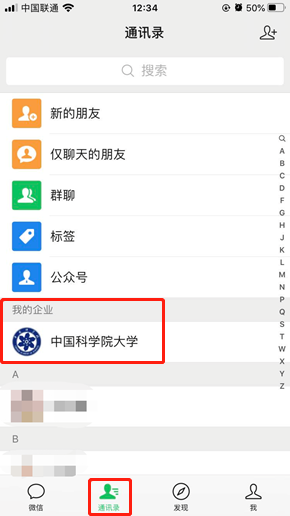 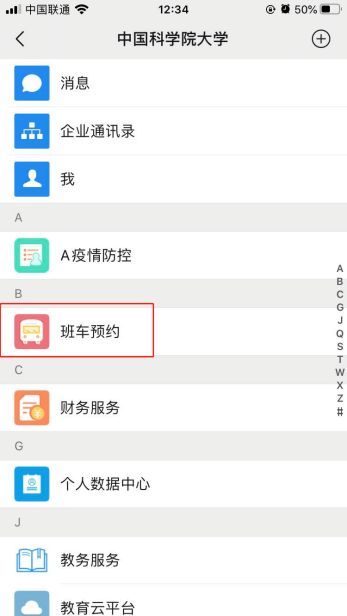 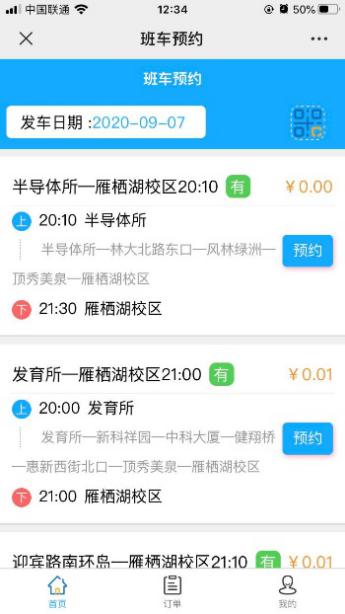 预约进入班车预约系统后，选择发车日期及线路，点击“预约”按钮，确认发车时间、路线名称无误后，点击““立即支付”按钮进行支付，可通过微信进行支付。支付成功后，页面提示“支付成功”，可通过“订单”页面查询预约车票情况。（注：每日24点开放预约次日班车车票，约满为止。）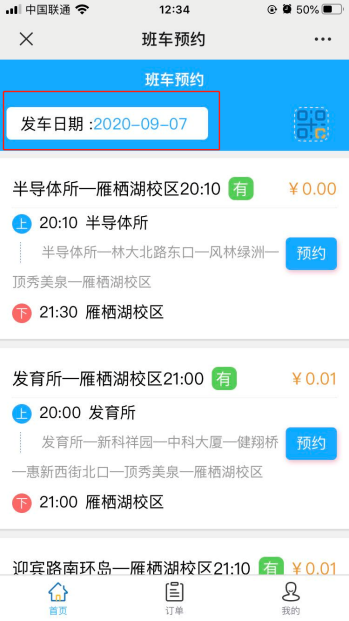 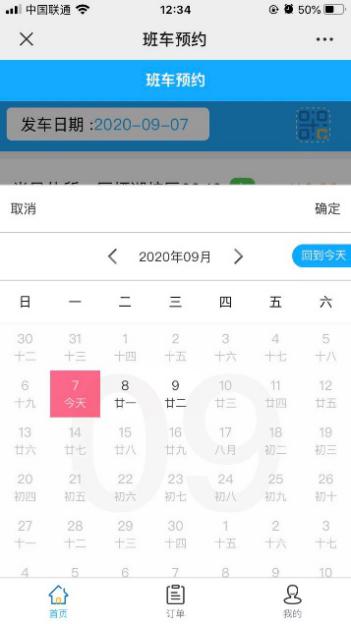 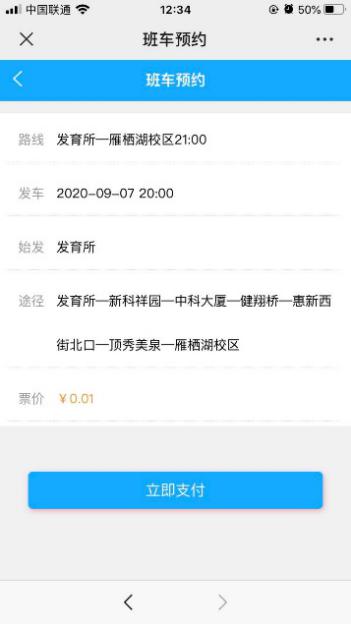 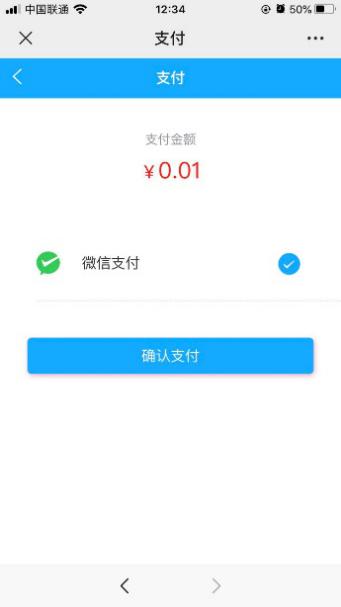 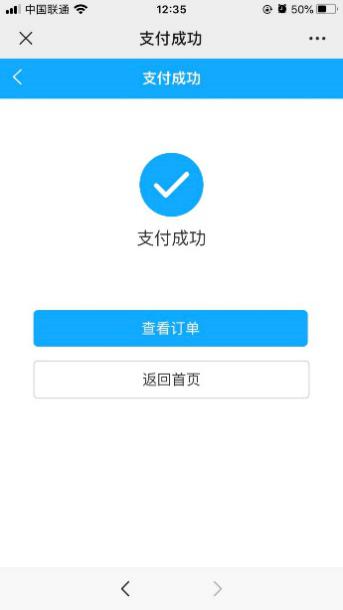 如“支付失败”，可在“订单”中查询“待支付”订单继续支付。（注：“待支付”订单如超过5分钟未支付，将自动失效。）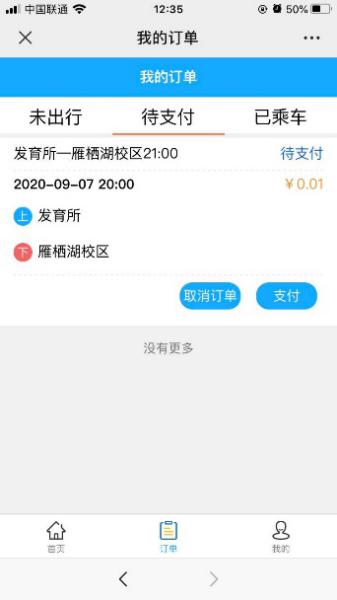 乘车预订成功后，请按订单发车时间提前到班车站点候车，刷校园卡乘车。在“订单”模块中可查询预定成功且未出行订单。退票如需退票，可在“订单“中查找到未出行预约订单，点击”取消订单“按钮，系统提示“订单取消成功”后，票款按规定时限退还至原支付微信账户。注：退票须不晚于发车前一小时。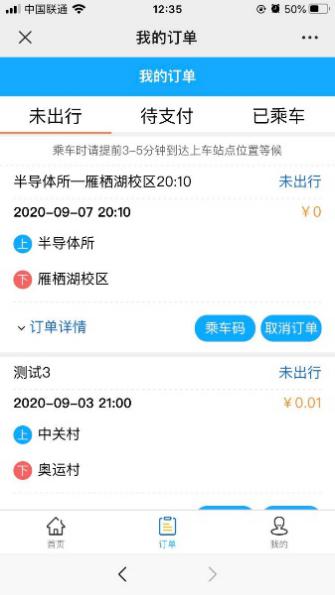                                                  校园卡管理中心